ĐIỀU KHOẢN THAM CHIẾU (TOR)ĐỐI VỚI NHÀ CUNG CẤP DỊCH VỤCung cấp sách tặng doanh nghiệp phản hồi PGI 2023Hà Nội, ngày 20 tháng 9 năm 2023Giới thiệu:Tên Dự án: Dự án Sáng kiến chỉ số Xanh cấp tỉnh (PGI).Cơ quan tài trợ: Cơ quan phát triển quốc tế Hoa Kỳ (USAID).Mục tiêu của Dự án: Đánh giá chất lượng điều hành kinh tế để thúc đẩy sự phát triển của khu vực kinh tế tư nhân.Nhóm hoạt động: Khảo sát (Mục 1.5)Nhiệm vụ chung của nhà cung cấp trong phạm vi TOR: Cung cấp sách/ấn phẩm tặng doanh nghiệp tham gia trả lời phiếu khảo sát PGI2023.Nội dung công việc: VCCI thực hiện khảo sát doanh nghiệp về Chỉ số năng lực cạnh tranh cấp tỉnh (PGI) 2023. Đối tượng được khảo sát là các doanh nghiệp dân doanh (DDI) và có vốn đầu tư nước ngoài (FDI) trên toàn quốc. Ban quản lý Dự án sẽ tiến hành gửi tặng sách được lựa chọn để khuyến khích doanh nghiệp tham gia khảo sát (khi doanh nghiệp trả lời sẽ được tặng cuốn sách họ lựa chọn). Trong khuôn khổ hoạt động này, Dự án sẽ chọn nhà sách cung cấp sách tặng doanh nghiệp DDI, FDI tham gia trả lời phiếu khảo sát PGI 2023. Yêu cầu đối với nhà cung cấp dịch vụBan Quản lý Dự án lựa chọn đối tác thông qua so sánh các yếu tố sau:Dịch vụ đáp ứng được các yêu cầu của Dự ánĐối tác Uy tín trên thị trườngĐã từng là đối tác của dự án PGI (Có/ không)Giá cả cuốn sáchƯu tiên các đơn vị phát hành sách phù hợp với lựa chọn của VCCI và đảm bảo số lượng theo yêu cầu của VCCI đối với cả 6 đầu sách.Đơn vị phát hành sách phải chịu trách nhiệm về các thủ tục cấp phép phát hành (số lượng, nội dung) đối với cơ quan nhà nước.Phương thức thanh toán linh hoạt (Có/ không)Yêu cầu về thời gian giao hàng (dự kiến 5 đợt giao hàng), chi phí giao hàng (Có/không)Yêu cầu đối với dịch vụ, sản phẩm:Giới thiệu các sách phù hợp với tiêu chí:Lựa chọn phần lớn sách có nội dung phù hợp và hữu ích đối với hoạt động của doanh nghiệp (như về hợp đồng, kế toán, quản trị, các quy định luật về doanh nghiệp…) và các sách chủ đề về cuộc sống, kỹ năng sống. Ưu tiên các sách thuộc loại «bán chạy» (best seller).Khuyến khích thiết kế bìa đẹp, hấp dẫn và phù hợp với nhiều đối tượng.Các bên báo giá sách, Dự án sẽ lựa chọn 6 cuốn sách theo tiêu chí đặt ra, cụ thể :Chuẩn bị nguồn sách và cung cấp sách:Số lượng cung cấp của tất cả các đầu sách dự kiến khoảng: 10.000 cuốnCung cấp sách theo từng đợt thông báo của VCCI. Thời gian thực hiện: Thời gian nộp hồ sơ: từ 21/9/2023 đến ngày 18/10/2023     Thời gian dự kiến thực hiện: 26/10/2023 – 30/1/2024Địa điểm làm việc: Hà Nội.Thông tin gửi báo giá:Báo giá và các thông tin liên quan cần được gửi về địa chỉ sau: Phòng làm việc PGI – Tầng 4, Tòa nhà VCCI, 9 Đào Duy Anh, Kim Liên, Đống Đa, Hà Nội.Email: pci@vcci.com.vn Kinh phí dự kiến:Áp dụng báo giá cạnh tranh và không vượt quá 10% định mức mà đối tác tài trợ USAID phê duyệt.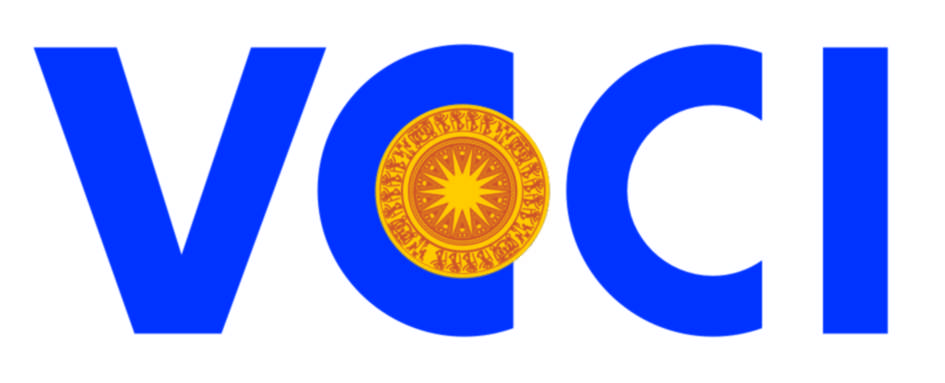 DỰ ÁN SÁNG KIẾN CHỈ SỐ XANH CẤP TỈNH (PGI)Địa chỉ: Ban Pháp chế, VCCI, Số 9 Đào Duy Anh, Đống Đa, Hà NộiĐiện thoại: 04.35746983     Fax: 04.35771459   Email:pgi@vcci.com.vnSTTTên sáchTác giảNhà xuất bảnNăm xuất bản Đơn giá1Hình ảnh của bạn đáng giá triệu đôIngrid ZhangDân trí20232Nấc thang kỳ diệu dẫn đến thành côngNapoleon HillDân trí20213Quyền lực mềmJoseph S. NYE, JRTri thức20174Luật Doanh nghiệp hiện hànhTài chính20235Tri thức là sức mạnhNguyễn Lân DũngDân trí20236Doanh nghiệp tự hànhMike MichalowiczThanh niên20237Huấn luyện tự thân – Lãnh đạo tự thânPalamela McleanDân trí202185 phương thức ghi nhận nỗ lực của nhân viênGary ChapmanLao động20239Khám phá sức mạnh văn hóa đội nhómDaniel CoyleThế giới202310Từ đói nghèo đến thịnh vượngArnold Kling Nick SchulzHồ Chí Minh2021TL. CHỦ TỊCHTRƯỞNG BAN PHÁP CHẾĐậu Anh Tuấn